如何使用全新DynaMed Mobile App - 問與答本教學主要為指導如何在iOS或是Android上使用DynaMed app。如果您查詢如何安裝以及獲得授權，請參考：How do I install and authenticate the DynaMed app on my mobile device?。Q. 如何在app上搜尋DynaMed主題？開始搜尋請點選Filter List中的Index來輸入您想檢索的辭彙。當您輸入的同時，符合您搜尋字詞的主題會自動顯示。點選您欲選擇的主題即可瀏覽。如欲回到索引頁面，請點選Index圖示。
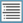 Q. 我該如何瀏覽DynaMed主題裡的章節？當您瀏覽DynaMed的主題時，您可以選擇依照主題中章節瀏覽。(例如：Update info, General Information, Uses and Efficacy等)。只要點選螢幕左上方的menu圖示之後，選擇您想要的章節即可。
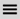 Q. 如何在app中分享DynaMed主題？您可以email或是列印DynaMed主題，只需點選share圖示 -   (iOS) 或  (Android)。接著點選Print或是Email即可。您在行動裝置上的Email app將會打開，並且將DynaMed主題以附件的方式寄送。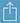 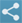 Q. 如何在DynaMed主題中新增註記？如您需要在主題中新增任何註記供自己參考，請點選Note圖示 (iOS) 或  (Android)。輸入您想註記的內容然後點選Save即可。如果您在DynaMed app中有儲存任何註記，Note圖示( 或 )將會顯示在內容中來提醒您。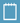 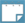 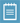 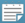 Q. 如何將DynaMed主題儲存至我的最愛？如欲儲存DynaMed主題至最愛中，請點選Favorite圖示。您可以隨時瀏覽我的最愛中儲存的內容，只需點選銀幕上方Favorites圖示。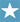 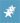 Q. 如何檢查DynaMed Mobile app使否有更新版本可使用？如有新版DynaMed更新，您會注意到下方Updates圖示的提示。點選即可安裝更新。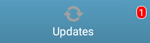 當然您可以點選Check for Updates來檢查是否有更新。